 Par-Troy West               Little League2023 Season Program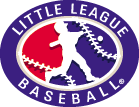 Be Proud of Our Children Be Proud of Our Town Be Proud of Our League PTWLL would like to thank the following Opening Night sponsor for providing the food for opening night: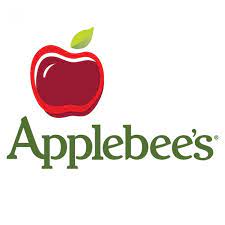 1057Route 46Parsippany NJ 07054 973-263-5005Table of ContentsPresident’s MessageDear Friends of Par-Troy West,The Board of Directors and I would like to welcome you to the Par-Troy West Little League (PTWLL) Baseball and Softball 2023 Season.  This season marks the 70th   year that Par-Troy West has had the privilege of serving the children of Parsippany.Through the 300+ children in our programs combined in both baseball and softball.  The Board of Directors continues to work hard and put in many volunteer hours to make sure that your child's experience will be fun filled and enjoyable. I want to thank all our Board members, volunteers, sponsors and friends, who give their time and support to help make our program run.  Without them, we could not operate.  It's because of everyone's combined efforts that the Par-Troy West program is such a great success.  That is why I and other Board members urge you to please help out and volunteer in any capacity you can.  The success of a Little League program depends on the amount of dedicated volunteers we can get to assist.We would also like to thank the , The Parsippany Recreation Department and The Board of Education, for the opportunity to use the ball field in town and at the schools during the season.  Their support helps ensure that all Little Leaguers have a place to play.This coming season should prove to be another exciting one and we look forward to all the children having fun and hope to see you all out there!Sincerely,Frank A. NegliaPresidentPar-Troy West Little LeagueWEB Page: https://partroywestlittleleague.teamsnapsites.com/         				      Par-Troy West Little League 2023 Board of DirectorsNon-Board Member Volunteer (Field and Grounds Maintenance): Paul BreslauerOur Commitment to SafetyPar-Troy West is committed to providing the safest possible environment for all of our members.  The safety of our members and guests continues to be one of our greatest concerns.  No organization can truthfully promise an entirely safe environment, especially a youth sports program.  Par-Troy West has been a leader, not only in Parsippany Sports programs, but also throughout the Little League District, in implementing responsible Safety Policies.  Here are some of the safety policies we have implemented. League Volunteer Checking plan submitted to LL District 1 Administrator. All PTW Volunteers are required to sign a Volunteer Agreement that includes among its contents authorization to perform a criminal background check. League Safety Manual: An extensive PTW-developed publication covering all types of Little League activities. Submitted annually to Little League Inc. for qualified safety program approval. Annual audit of facilities submitted with Little League National Facilities Survey. All PTW Managers and Coaches are required to:Attend a coach's certification, provide proof of certification and be re-certified every three years. At least one coach from each team must receive sports-specific First Aid training every year. Sign a Coaching Contract that outlines the league expectations. Receive, read, support and uphold the PTW League Safety Plan. Inspect and remove any damaged or unsafe league equipment.All teams are supplied with First Aid Kits, Medical Release forms and Injury Report forms. Upgraded league equipment with an aggressive replacement plan. Safety bases are used wherever practical. Hi-Visibility Fence Edge Protector installed on fields where possible. Helmet Chin straps are required for Farm and Minor League Baseball and Softball. Helmets with Face Shields are available to teams by request. Use of lighting and Severe Storm Warning Device. Safety Improvements at the refreshment stand. Little League Insurance Program Coverage (described below).What Parents Should Know About Little League InsuranceWarning: Protective equipment cannot prevent all injuries a player might receive while participating in Baseball/Softball.
The Little League Insurance program is designed to afford protection to all participants at the most economical cost to the local league.  It can be used to supplement other insurance carried under a family policy or provided by parent's employer.  If there is no coverage, Little League insurance, which is purchased by the league, not the parent, takes over and provides benefits for all covered injury treatment costs up to the maximum stated benefits. 

This plan makes it possible for Little League to offer unmatched, low-cost protection with assurance to parents that adequate coverage is in force at all times during the season.  If your child sustains a covered injury while taking part in Little League Baseball or Softball, here is how the insurance works: File a claim, initially under insurance carried by the family: Blue Cross/Blue Shield or any other insurance protection available. Should your family insurance plan not fully cover the injury treatment, the Little League Insurance Policy will help pay the difference up to the maximum stated benefits for all covered injury treatment cost up to the maximum benefits of the policy. Treatment of dental injuries can extend beyond the normal 52-week period if dental work must be delayed due to physiological changes of a growing child.  Benefits will pay at time treatment is given, even though it may be some years later.  Maximum dollar benefit is $500 for eligible deferred dental treatment after the normal 52-week period. We hope this brief summary has been helpful in better understanding of an important aspect of the operation of the Little League Insurance program.Frequently Asked Questions About Your Little LeagueHow is it determined, the level or division in which my child is playing?While registering, you select a preference of either Softball or Baseball.  In addition, the league’s Player Agent uses several criteria to place your child in the appropriate division/team.League Age: The age that a child will be, as of April 30th of the current year for baseball and December 31st of the prior year for softball. League age is used to determine the available options for placement. Leagues are divided by player age, not school grade.Tryouts:  Used to help place players at the appropriate skill levels, in addition to helping achieve parity between the teams in a division.  Tryouts are not used as criteria until the child becomes League Age of 9 years old.School:  Criteria used at the lower levels of play, Tee Ball and Farm Leagues.  The Player Agent will try to place children together on teams grouped by the school that they attend, whenever possible.  It is important to register early and specify the school to which your child attends.Drafting:  Players of League Age eligible for play Softball & Baseball in the Minors, Majors, & Juniors divisions will try out and be drafted by team Managers into teams before the season.Does the  help out with the Little League Complex field maintenance?Surprisingly, No.  The  and the Parsippany Board of Education both provide permits to use some township fields, which our teams play on.  The Complex is owned and completely supported and maintained by the members of PTW Little League.  Many hours of volunteer labor go into grooming the fields at the Complex, which are two of the finest in the District.  The expenses for maintaining the important building and grounds are raised mainly through refreshment stand proceeds and fund-raising.Where does all our registration money go?All PTW Little League members are encouraged to get involved with the league to have a say in how league funds are budgeted.  The Board of Directors meets regularly and the dates of these meetings are posted in the local paper.  If you are interested in becoming more involved, please call any of our Executive Board members to find out how.  The League is a non-profit organization, chartered by Little League Baseball Inc.  Funds raised are put back into the league programs in various ways; equipment, uniforms, maintenance, administration, mailings, rentals, insurances, special events, charter dues, sponsorships, lighting, capital improvements, certifications, safety improvements, Umpires (yes, they are paid), tournament team fees, District support, to name a few.  Directors are volunteers and are not compensated for their services.Why does Little League have so many rules?Admittedly, Little League has many rules.  For some, the value is not easily seen.  But, remember that Little League is a worldwide organization.  As members, we are expected to support the rules and values of the National Little League Organization.  The rules and some local rules, though at times appearing petty, are essential to maintaining the standards and image of Little League in our area and abroad.  Little League is a respected model for many other organizations and its continued integrity is due to, in great part, the loyalty, conformance and passion of its members.WEB Page: https://partroywestlittleleague.teamsnapsites.com/   T-Ball League Schedule CF-Carroll Field / DF- Directors Field / CK-Cook Field (all PTWLL Baseball Complex)LF-Littleton School Front / LPP-Lk. Parsippany ParkTee Ball League Farm Baseball League Schedule                                                  LPP-Lake Parsippany ParkFarm Baseball League Minor League Baseball Schedule 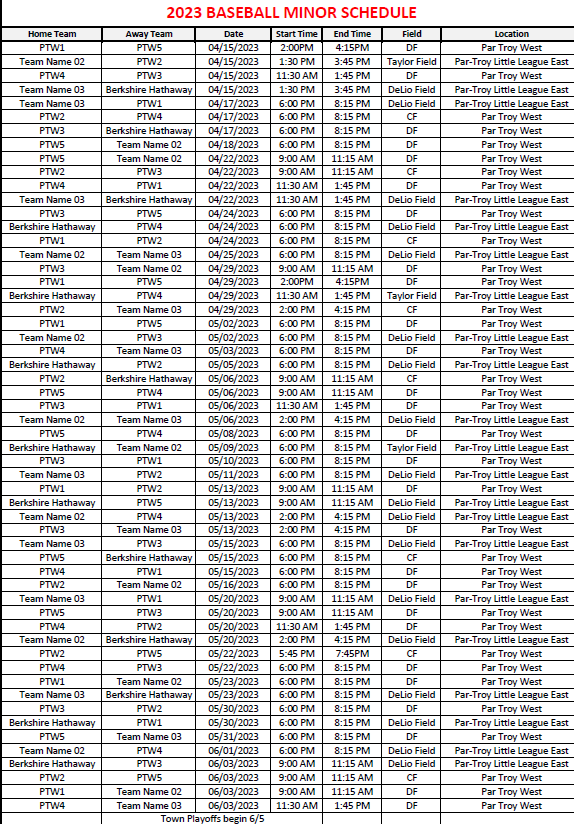 Minor League Baseball Major League Baseball Schedule 					        W-Wharton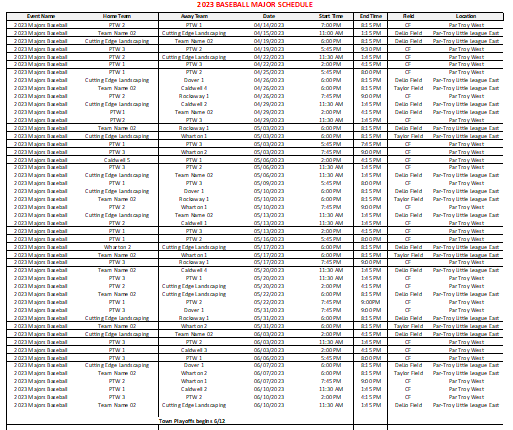 Major League Baseball Junior League Baseball Schedule Junior/Senior League Baseball Little LeagueSoftball Division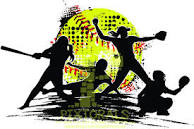 Farm League Softball Farm League Softball Schedule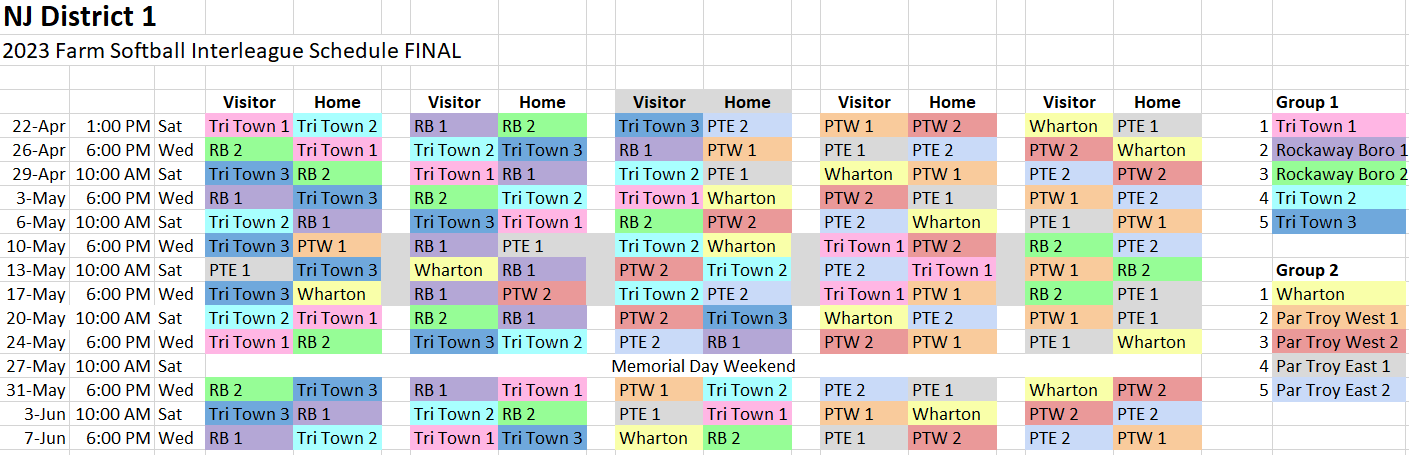 Minor League Softball 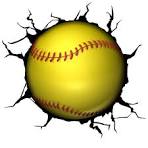 Minor League Softball Schedule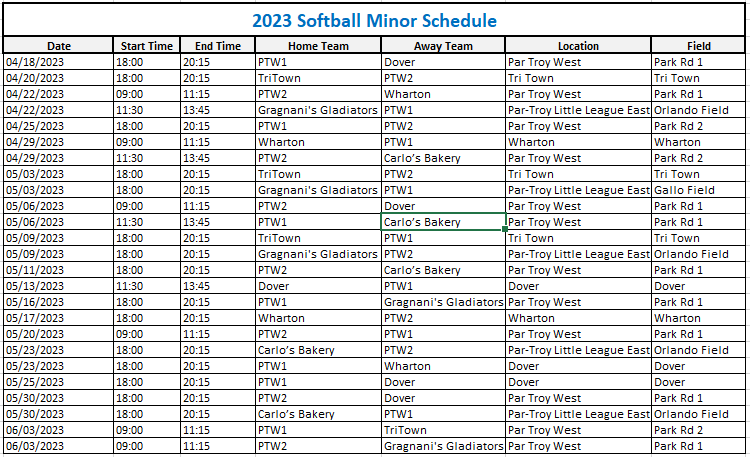 Major League Softball Major League Softball Schedule 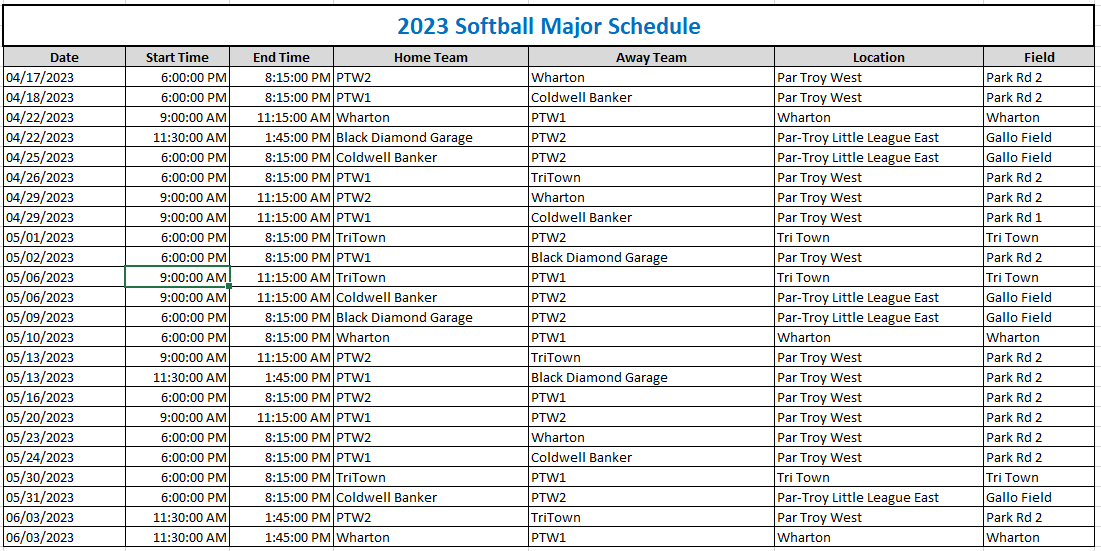 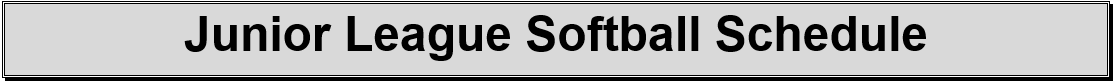 Important Dates and Information to RememberREMEMBER TO CHECK THE NEWS & EVENTS SECTION OF THE WEBSITE FOR DETAILS AND UPDATESThank You to our Team Sponsors!T-BallSuper Scoops, Parsippany Fuel, Musella’s Masters, Eagle Auto Body, Bagel City Grille, Parsippany Troy-Hills Fire District #6Farm BaseballTabor Pizza, Sons of Italy, JCK Home Improvements, Neglia’s Nitros, Expert Auto, Hennion & WalshMinor BaseballParsippany Fuel, Ferraro’s, Expert Auto, diPierro’s Defenders, Anthony Francos PizzaMajor BaseballToyota of Hackensack, Barberio’s Bombers, Dog Silly SuitesJunior Baseball Parsippany Elks #2078, A-L ServicesFarm SoftballThe Belles, Graganis GladiatorsMinor SoftballOrangetheory Fitness, Grossi’s GladiatorsMajor SoftballExpert Auto, Carifi’s CrusadersJunior SoftballPar-Troy West / Par-Troy East.			The Little League PledgeI trust in God
I love my country
And will respect its laws
I will play fair
And strive to win
But win or lose
I will always do my best
 Supportive Parents:Decrease the pressure to win.Believe that the sport's primary value is the opportunity for self development.Understand the risks of the sport.Communicate their true concerns with the coach.Understand and respect the differences between parental roles and coaching roles.Control negative emotions and think positively.Avoid use of fear.Avoid criticism.Recognize and understand the expression of insecurity.Avoid the use of guilt.Show empathy for the young player.Page #President’s Message4Board of Directors5/6Our Commitment to Safety7Frequently Asked Questions8Tee Ball League Schedule9Tee Ball League  10Farm Baseball League Schedule11Farm Baseball League  12Minor League Baseball Schedule13Minor League Baseball  14Major League Baseball Schedule15Major League Baseball 16Junior League Baseball Schedule17Junior League Baseball 18Little League Softball Division19Farm League Softball / Schedule20Minor League Softball21Minor League Softball Schedule22Major League Softball23Major League Softball Schedule24Junior League Softball25Important Information & Events26Team Sponsors27Little League Pledge282023 Executive Board2023 Executive Board2023 Executive BoardNameOfficial TitleEmailFrank NegliaPresident
Corporate SponsorsDirector, Junior/Senior Leaguepartroywest@gmail.comDarren DragoneVP Baseball & Administration  dependablemortgage11@gmail.comJerry VecchiaVP Softball/Equipment & Uniforms ptwsoftballcoach@gmail.comMarc DavisLeague Treasurer
Purchasing agent/Equipment and Uniformsmidavis03@yahoo.comSandra NegliaPlayer Agent
Administrator, Sponsors & Trophies/Umpire  Scheduler, / Fund Drive CoordinatorAdministrator, Clinicssandra4a@aol.comJoelle RosettiLeague Secretary & Information Officer Webmaster - PTWLL websiteManager, Social MediaPictures/scheduling, etc.jojo5er@yahoo.comElena FletcherSafety Officer 
Equipment and Uniforms/Ref. StandSoftball, Assistant to VPEfletch73@gmail.com Board MembersBoard MembersBoard MembersNameOfficial TitleEmailShirley CraneDirector, T-Ball & Farm League Baseball- Equipment & Uniformsdogsillysuites@gmail.com Greg VicoDirector, Minor League BaseballDirector, Field Maintenancegvico24@hotmailRich JapkoDirector, Major League Baseball/Scheduler, Batting CagesArchrej@aol.comDave HutchinsonSoftball, Assistant to VPhutchjd12@yahoo.com Jessica Becker Refreshment Stand CoordinatorSnoopychick78@yahoo.comNicholas NegliaRefreshment Stand Coordinatornickneglia7@gmail.comJoe Rosetti League Assistant, Complex Assistant/ Field Maintenance/joro1183@yahoo.comNick NapolitanoComplex Assistant/ Field MaintenanceNicknaps2@yahoo.comScott Stoveken Complex Assistant/ Field Maintenance/ Baseball- Equipment & Uniformsscottystoves@gmail.comCarmine VerducciHead Umpire/Umpire Trainerckverducci@yahoo.comCasey PalermoRefreshment Stand/Uniforms & EquipmentSpecial EventsCaseypalermo81@gmail.comTeam 1 Bagel City Grille   Team 4 Eagle Auto Body  Team 2Super Scoops Team 5Musell’s Masters   Team 3Parsippany FuelTeam 6P-T Hills Fire District #6 MAYMAYMAYMAYMAYMAYDateDayTimeHomeAwayField5/2Tue6:0012CF5/2Tues6:0063CK5/3Wed6:0054CK5/6Sat11:0043CK5/6Sat1:0016CK5/6Sat3:0052CK5/8Mon6:0046CK5/11Thu6:0051DF5/11Thu6:0032CK5/13Sat9:0014CF5/13Sat11:3035DF5/13Sat3:0026CK5/18Thu6:0065CF5/18Thu6:0013DF5/18Thu6:0024CK5/20Sat9:0021CF5/20Sat2:0045DF5/20Sat3:0036CK5/23Tue6:0034CK5/24Wed6:0061CK5/25Thu6:0025CK5/31Wed6:0064CKTeam 1 – Bagel City GrilleTeam 2:  Super ScoopsTeam 3:  Parsippany FuelMgr: John IhneCoach: Steven SergioCoach:  Rich WengCoach: Christopher MaassMgr: Jesse MillerCoach: Chris BerrettaMgr: Rich KomissarCoach: Rob VesperCoach: Arthur StawskiCoach: Paul GardyaszAaron ChapinAlexandra WengAlison MaassAsher RomanoCody DeOliveiraCooper SheffieldDominic SergioEvan Amerman-McGrathJacob NunnJohn IhneOlivia WitekZachary CocchiAbigail BerrettaDylan EricksonAlfred ProtoAndrew LangfordJames StablerJayden TamNicholas RadulicOwen DonohueRay LeBlancRyan MillerAdelaide VesperElla HalbachEmily GardyaszEmma KlanskyEverett VesperHans PatelJonathan StawskiRobert PoplawskiSofia KomissarXavier ArturiTeam 4 – Eagle Auto BodyTeam 5 – Musella’s MastersTeam 6 – Fire District #6Mgr: Chris O’BrienCoach: Frank ImbriacoCoach: Christine JudgeCoach: Allison O’BrienMgr: Jonathan StarrCoach: Jeff StarrCoach: Brendan HigginsMgr: Brian VohsCoach: John OtteCoach: Brielle PardonAdrianna Vielee Brooke O’BrienDerek ImbriacoJoseph ImbriacoGiuseppe TalericoJohn TonerKarn PathakMatthew NacimRicky RodriguezSelynabh Bilbao La ViejaAlexa CalleAnthony LoughlinDaniel NekulakEmersyn Fontan-ClarkEmma MatarazzoHailey HigginsKabir PathakMateya StarrOlivia StarrAdriana ShiversAndi PardonAndrew OtteChristian De JesusDamen PardonDean IancoLucas VohsMason StewartMathew FigaroTeam 1Neglia’s NitrosTeam 4Tabor Pizzeria Team 2Hennion & Walsh  Team 5Sons of ItalyTeam 3JCK Home ImprovementsTeam 6Expert AutoField Codes:CK – Cook FieldLF – Littleton School     FrontDF-Directors Field     CF- Carroll FieldTeam 1: Neglia’s NitrosTeam 2: Hennion & WalshTeam 3: JCK Home ImprovementsMgr: Devin CavaleriCoach: Josh WinnerCoach: Chris McDermottCoach: Jason PanicciaMgr: John WallaceCoach: Beau WorleyCoach: Kellie AndersenCoach: Vin CooperMgr: Steve HernandezCoach: Colin BadiniCoach: Justin VallierAaron SkomialAlexander RomanCharle McDermottCole PanicciaColton CavaleriEthan PanicciaJacob PanicciaJoseph Raffaele GencarelliLuke BeltranMaverick WinnerAshneel KumarCaiden WalskiHudson HalbachJayson BromleyLandon WallaceMaddox WorleyRyan CooperSawyer AndersenVivan BhattacharyaZachary LopezAlexander BabadjanovAnthony RichardsBrian HernandezCaius BadiniCarter MartinezJoseph VallierKahaan PujaraLincoln ArriazaLleyton Fontan-ClarkNeel PatelRyden BohorquezTeam 4 – Tabor PizzeriaTeam 5 – Sons of ItalyTeam 6 – Expert AutoMgr: Tim KingCoach: Fred MaltinoMgr: Jeff Hardgrove Coach: Pat McCarthyCoach: Paul SilvaCoach: Jeff RhinesmithMgr: Jeff GallagherCoach: John StarrCoach: Ken Yuen Alex GutierrezBennett TroupCarter SimanskyConor KingDylan RomanoJacob NicholasJacob BeckerLiam FitzpatrickMichael MaltinoShiv Parmar Tristan SopkoAarav PatelAdnan AmaraAvi PatelConner RhinesmithDerrick BertaDylan HardgroveDylan DigirolamoHudson McCarthyJack MillerJohn KilpatrickLeo SilvaVihan Patel Elijah CalleHenry LeslieJackson WuKoen YuenLuke GallagherMason GonellNathan StarrSamarth ThumarThomas CortezanoTyler BarrowsTeam 1dePierro's Defenders   Team 4Anthony Franco’s Pizza  Team 2Ferrara’s  Team 5Parsippany Fuel  Team 3Expert AutoField Codes:-D-PTE field DeLio       DF-Directors FieldCF – Carroll Field     T-PTE field TaylorTeam 1: dePierro’s DefendersTeam 2:  Ferrara’sTeam 3:  Expert AutoMgr: Josh WinnerCoach: Jim BeadleMgr: Nick GuidaCoach: Andrew NaumannMgr: Joe RosettiCoach: Rob DigirolamoCoach: Joelle RosettiAlexander KopecAustin CraneyBrennan BeadleColin LewisDean VelezDerreck BrackenJameson LedyardLeo FerraraLuca BrandaLuke WinnerSaahil DesaiAidan Amerman-McGrathAiden FoxAndrew ShiversDominick NaumannJaxson EgarianJoseph PanuccioJosh DorcelyNicky GuidaRowen DunnTheo DunnTheodore ColonnaVihan VadherArthur SmithCharlie CevascoJesse GeorgeLiam SteuthLogan DigirolamoOwen PetofiRicki RosettiSamuel PerezTyler HardgroveWyatt SeaburyTeam 4 – Anthony Franco’s PizzaTeam 5 – Parsippany FuelMgr: Pete KaczorowskiMgr: Shirley Meo-CraneCoach: Matt MillarAri ModiConnor KaczorowskiGabriel BeltranMatthew FreundMatthew LangfordMichael CaponigroNicholas RomanRohan BhattRoman SkomialRyan PierzynskiSamuel BeckerChristopher MatacottaEli QuinteroEoin MillarHudson HandlerJack CavanaughLiam ChevalierNoah Meo-CraneOliver TroupRichie KomissarRyan CascanteRyan ShahTommy BuraszeskiTeam 1Barberio’s  Bombers   Team 2Dog Silly Suites   Team 3Toyota of HackensakField Codes: CF-Carroll Field                              PTE-PTE FieldsTeam 1: Barberio’s BombersTeam 2:  Dog Silly SuitesMgr: Raj RamaniCoach: Brian BrosnanCoach: Anthony GonzalezMgr: Shirley Meo-CraneCoach: Andrew SabatiniCoach: Mark MarchaterreAlec PaquetteAlex GonzalezAntonio GonzalezChrystian BoumanConnor DeVittoOhm PatelPadraig BeadlePatrick BrosnanRohit KhubchandaniSamarth JoshiSandler Ros Shriraj RamaniAarya TrambadiyaCallan MarchaterreJulian LedesmaKayan VadherLandon KasznerLiano BiscegliaMatteo LombardiMatthew MartinezNichael GonnellaStephen Meo-CraneThomas TafroTyler SabatiniTeam 3 – Toyota of HackensackTeam 3 – Toyota of HackensackMgr: Scott StovekenCoach: Greg VicoCoach: Himanshu TailorMgr: Scott StovekenCoach: Greg VicoCoach: Himanshu TailorCaleb IbangaDaniel KellyDeclan SchulzeEvan ColonnaGreg VicoJayson TailorJoseph RadulicMason StovekenMatthew RadulicMichael CocchiNicholas FragaShaurya BhatnagarCaleb IbangaDaniel KellyDeclan SchulzeEvan ColonnaGreg VicoJayson TailorJoseph RadulicMason StovekenMatthew RadulicMichael CocchiNicholas FragaShaurya BhatnagarTeam 1   Parsippany Elks #2078Team 2  A-L ServiceDate:Teams:Date:Teams:Monday 4/17Elm St @ Ryan Plumbing & HeatingFriday5/12A&L Services @ Elks #2078Monday 4/17Hanover @ East HanoverMonday 5/15A&L Services @ East HanoverWednesday 4/19Elks #2078 @ Elm StMonday 5/15Hanover @ Elm StWednesday 4/19A&L Services @ Columbia BankWednesday5/17Columbia Bank @ Elks #2078Friday 4/21Hanover @ A&L Services @ Columbia BankWednesday5/17Ryan Plumbing & Heating @ Elm StMonday 4/24Hanover @ Columbia BankFriday 5/19Hanover @ Ryan Plumbing & HeatingMonday 4/24Elks #2078 @ A&L ServicesFriday 5/19Columbia Bank @ A&L ServicesWednesday 4/26East Hanover @ A&L SerivicesElks #2078 @ Columbia BankMonday 5/22East Hanover @ HanoverMonday 5/22Elks2078 @ Ryan Plumbing & HeatingFriday 4/28Elm St. @ HanoverFriday 4/28Ryan Plumbing & Heating @ East HanoverWednesday5/24East Hanover @ Ryan Plumbing & HeatingWednesday5/24Columbia Bank @ Elm St. Monday 5/01Columbia Bank @ East HanoverMonday 5/01A&L Services @ HanoverWednesday5/31East Hanover @ Columbia BankWednesday5/31Elm St. @ A&L Services Wednesday 5/3Ryan Plumbing & Heating @ A&L ServicesWednesday 5/3Elks #2078 @ East HanoverFriday 6/2Ryan Plumbing & Heating @ HanoverFriday 6/2East Hanover @ Elks #2078Friday 5/5Elm St @ Columbia BankFriday 5/5Hanover @ Elks #2078Monday 6/5Elm St @ Elks #2078Monday 6/5Columbia Bank @ HanoverMonday 5/8Columbia Bank @ Ryan Plumbing & HeatingMonday 5/8East Hanover @ Elm St. Wednesday 6/7Ryan Plumbing & Heating @ Columbia BankElm St. @ East HanoverWednesday 5/10A&L Services @ Elm StFriday 6/9Elks #2078 @ HanoverFriday 6/9A&L Services @ Ryan Plumbing & HeatingTeam 1: Parsippany Elks #2078Team 2:  A-L ServicesMgr: Joe RomanCoach: Paul SilvaMgr: Frank Yany Jr.Coach: Mike CirelliAlex MatacottaAnsh PatelChristopher RomanDamon SilvaDeven MartinoLogan MartellMario GuerrieroNathaniel HayesNeil BhattPatrick DonaldsonAndrew DollardAnthony CirelliEvan IbangaFrank Yany IIIFranklin NovitskieGabriel BeckerJai UpadhyayJake SchulzeJaylen CrawfordMarc BeckerThomas RomaineTeam 1 – The BellesTeam 2 – Gragnani’s GladiatorsMgr: Christine FoxMgr: Jesse GeorgeCoach: Niral DesaiAdalyn FoxAlinaMarie RodriguezAnna PanuccioClaire PoplawskiEmma WymanFarrah EgarianJuliana SilvaLiliana SilvaMia CastellanoMia AlgieriSophia GuidaTess MaurielloAdelynn Fontan-ClarkGabriella AvolettaJulia SzczepanikKadence GeorgeMaya SzczepanikSamantha AlejoSavannah WengSerena DesaiPTW1 – The BellesPTW2 – Gragnani’s GladiatorsTeam 1 – Orangetheory FitnessTeam 2 – Grossi’s Gladiator’sMgr: Tom MiuccioCoach: Chris McDermottCoach: Chris O’BrienCoach: Dan MatosMgr: Casey EricksonCoach: Niral DesaiCoach: Jenna MatthewsCoach: Valay DesaiCoach: Alok GuarCoach: Nitin BajajCoach: Mike EricksonClara PanicciaEmma MatosGiuliana BarsantiIsabella CalabreseIsobel Cope-MorganJory CavaleriJulia BlancheMallory HrobuchakMia CappuccinoMolly MiuccioPeyton McDermottReese O’BrienSamantha BuckSarah NacimAanvi BajajAnika DesaiAriana DesaiAva KevorkianCharlotte HughesGabriella CaponigroGiovanna VieleeHannah EricksonKristen KellyMaria CirelliMelanie TaylorRiya GaurSia KuraniSiya DesaiPTW1 – OrangeTheory Fitness PTW 2 – Grossi’s GladiatorsTeam 1 – Carifi’s CrusadersTeam 2 – Expert AutoMgr: Dave HutchinsonCoach: Dave CuccoloCoach: Chris O’BrienMgr: Matt MillarCoach: Rob GosselinCoach: Mike WilsonAvery O’BrienCaden RiffelChloe CuccoloDaniela BrackenGabriella GencarelliIsabella KlanskyKiera WittigLilah HutchinsonReese DolenSabrina GalanteSara Marie AlejoSofia SteuthWillow OlstadAndrea EmmaChloe WuCourtney TerroneKathryn CischkeKayla GosselinKelsey SnellingsMacie WilsonMaggie MillarMonica KopecSavannah DepasqualeSienna ColioSophia VenturiniPTW1 – Expert AutoPTW2- Carifi’s CrusadersTeam 1 – Par-Troy EastMgr: Alexandra RomaineAnya GaurAva TahiriIzabel GlickmanLiana NolanUPCOMING EVENTSMay 20 ~ SaturdayPICTURE DAYWHERE: 	PTWLL Complex (rain – PHHS cafeteria)TIME:    	Teams are assigned times – Arrive 15 min. earlyPlease attend for your team even if you don’t order pictures	May 7 ~ SundayMORRIS COUNTY CHALLENGERS DAYWHERE: 	PTWLL ComplexTIME:    	2:00-4:00 pm (Buddies assist Challengers) and                         4:00-6:00 pm (Buddies vs. Challengers)                                             Come be a buddy for the day and have tons of fun! All ages can help!June 2-4Can shake/Fund drive weekendWHERE:           Various LocationsTIME:    	9:00 A.M. to 7 P.M.FOR RAIN OUTS & FIELD CONDITIONSFOR RAIN OUTS & FIELD CONDITIONSFor our PTWLL ComplexTeamSnap UpdatesFor Par-Troy East ComplexCall 973-263-0973For Town FieldsVisit the webpage http://www.parsippany.net/Departments/Recreation/Fields.aspxFor School/ Board of Education (BOE) Fieldshttps://sites.google.com/pthsd.net/fieldconditions